РОССИЙСКАЯ  ФЕДЕРАЦИЯАдминистрация Плотниковского сельсоветаКаменского района Алтайского краяП О С Т А Н О В Л Е Н И Е27.12.2023  №  31                                                                                       с. ЛуговоеОб утверждении плана-графика закупок товаров, работ, услуг для обеспечения нужд муниципального образования Плотниковский сельсовет Каменского района Алтайского края на 2024 и плановый период 2025 и 2026 годов годНа основании ст. 21 Федерального закона от 05.04.2013 № 44-ФЗ «О контрактной системе в сфере закупок товаров, работ, услуг для обеспечения государственных и муниципальных нужд», постановления Правительства № 1279 от 30.09.2019, ПОСТАНОВЛЯЮ:Утвердить план-график закупок товаров, работ, услуг  для обеспечения нужд муниципального образования Плотниковский сельсовет Каменского района Алтайского края на 2024 год и плановый период 2025 и 2026 годов (прилагается).2. Опубликовать план-график размещения заказов на поставки товаров, выполнение работ, оказание услуг для муниципальных нужд на 2024 и плановый период 205 и 2026 годов  год на официальном сайте в информационно-телекоммуникационной сети «Интернет» www.zakupki.gov.ru ,и в Сборнике НПА Плотниковского сельсовета Каменского района Алтайского края.3. В случае внесения изменений в решение сельского Совета депутатов «О бюджете муниципального образования Плотниковский сельсовет  Каменского района Алтайского края на 2024 и плановый период 2025 и 2026 годов » в части финансирования закупок вносить изменения в план-график размещения заказов на поставки товаров, выполнение работ, оказание услуг для муниципальных нужд на 2024 и плановый период 2025 и 2026 годов  и публиковать  такие изменения на официальном сайте и в Сборнике НПА Плотниковского сельсовета.Обнародовать настоящее постановление в соответствии со ст. 46 Устава муниципального образования Плотниковский сельсовет Каменского района Алтайского края и разместить на официальном сайте Администрации Каменского района Алтайского края и в Сборнике НПА Плотниковского сельсовета.5. Контроль за исполнением данного постановления оставляю за собой.Глава сельсовета                                                                         Л.А.Скоробогатова                                                                         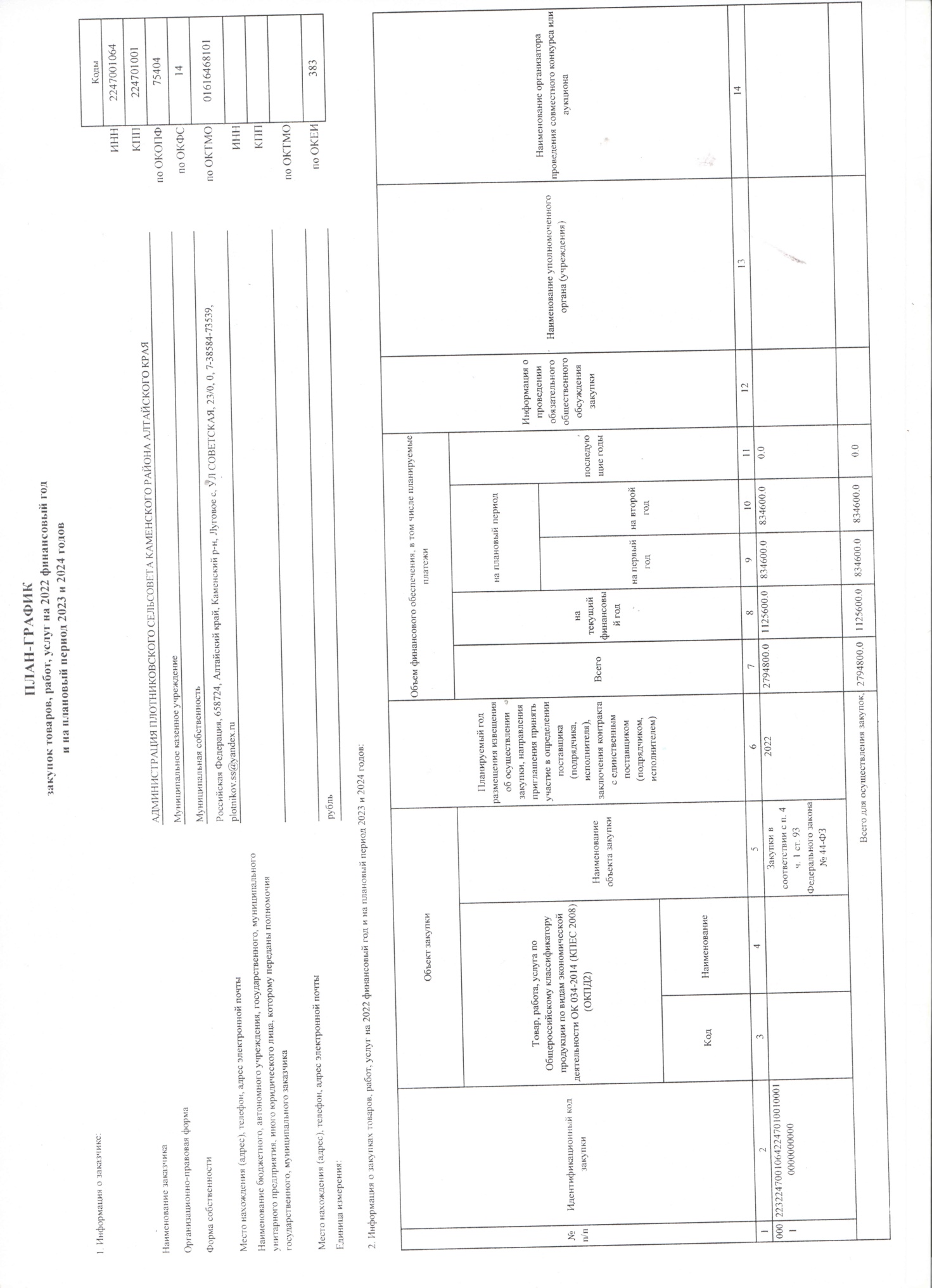 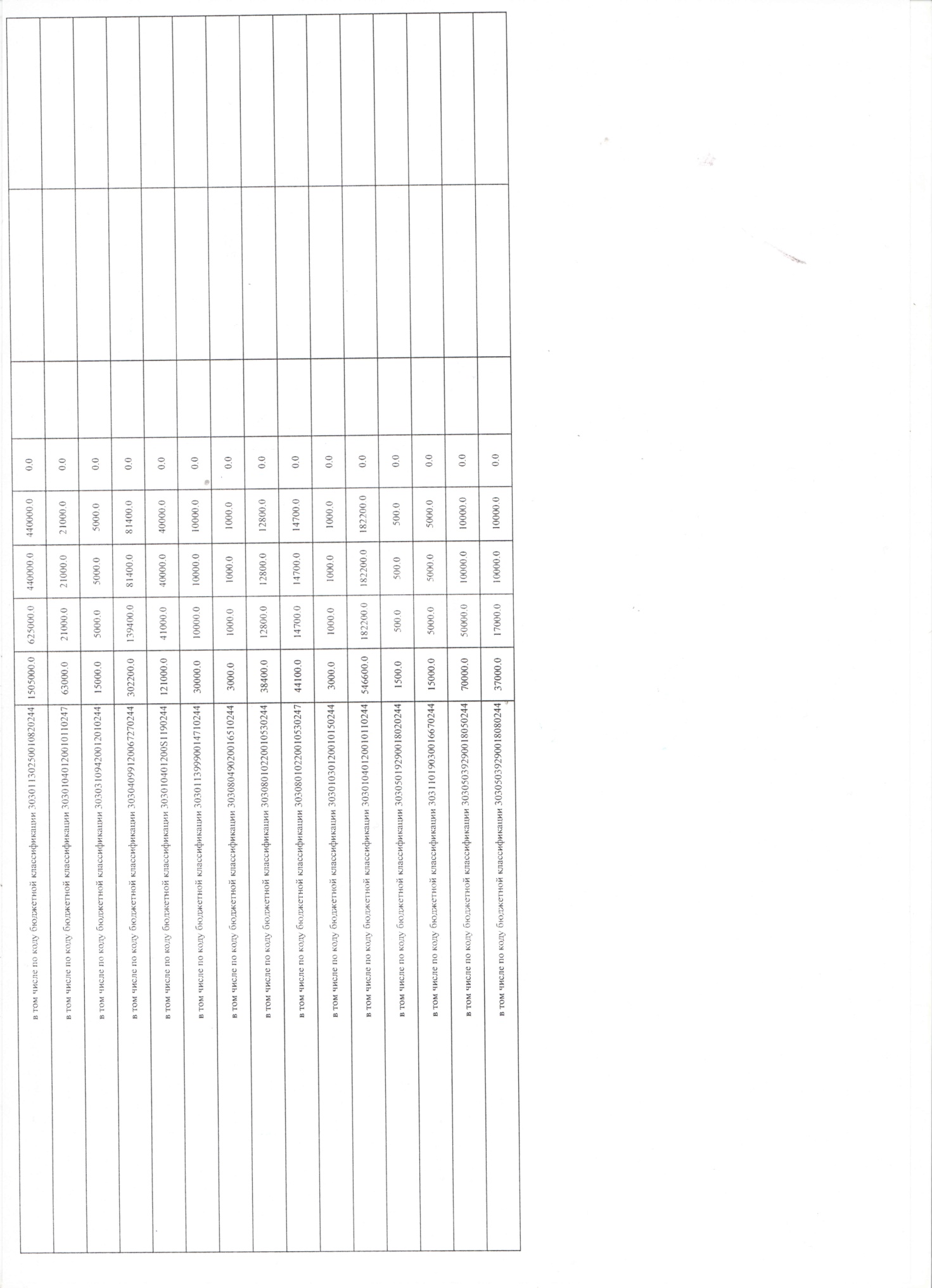 